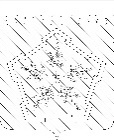 ПОСТАНОВЛЕНИЕАДМИНИСТРАЦИИ  ОЛЬГИНСКОГО  СЕЛЬСКОГО ПОСЕЛЕНИЯ АБИНСКОГО РАЙОНАот 15.05.2023г							                   № 76хутор  Ольгинский О внесении в постановление администрации Ольгимнского сельского поселения Абинского района от 07 октября 2022 года № 146 « Об утверждении муниципальной программы  «Развитие гражданского общества Ольгинского сельского  поселения Абинского района» на 2023-2027 годы»В соответствии  со статьей  179 Бюджетного кодекса Российской Федерации, Федеральным законом от 6 октября 2003 г. № 131-ФЗ «Об общих принципах организации местного самоуправления в Российской Федерации», администрация Ольгинского сельского  поселения п о с т а н о в л я е т:1. Утвердить изменения в постановление администрации Ольгинского сельского поселения Абинского района от 7 октября 2022 г. № 146  муниципальную программу «Развитие гражданского общества Ольгинского сельского  поселения Абинского района» на 2023 – 2027 годы, согласно приложению к постановлению. 2. Общему отделу администрации Ольгинского сельского поселения (Сущенко Е.А.) обнародовать настоящее постановление и разместить на официальном сайте органов местного самоуправления Ольгинского сельского поселения Абинского района в информационно-телекоммуникационной сети «Интернет».3.Контроль за выполнением настоящего постановления возложить на начальника общего отдела администрации Ольгинского сельского поселения Е.А. Сущенко. 		4. Постановление вступает в силу со дня его подписания.Глава Ольгинского сельского поселенияАбинского района								А.И.СкрынькоИЗМЕНЕНИЯвносимые в постановление администрации Ольгинского сельского поселения Абинского района от 1 сентября 2020г. № 146 « Об утверждении муниципальной программы  «Развитие гражданского общества Ольгинского сельского  поселения Абинского района» на 2023-2027 годы»1. В паспорте муниципальной программы строку «Объемы бюджетных ассигнований муниципальной программы» изложить в следующей редакции:2. Абзац первый раздела 5 муниципальной программы «Обоснование ресурсного обеспечения муниципальной программы» изложить в новой редакции:«5. Обоснование ресурсного обеспечения муниципальной программыОбъем финансовых ресурсов, выделяемых на реализацию муниципальной программы из бюджета Ольгинского сельского поселения Абинского района, составляет 147,0 тыс. рублей, в том числе по годам:в 2023 году –  25,0 тыс. рублей,в 2024 году – 22,0 тыс. рублейв 2025 году –    0 тыс. рублейв 2026 году – 50,0 тыс. рублейв 2027 году – 50,0 тыс. рублей»3. В паспорте муниципальной подпрограммы «Информационное обеспечение деятельности органов местного самоуправления Ольгинского сельского поселения Абинского района» на 2023-2027 годы» строку «Объемы бюджетных ассигнований муниципальной программы» изложить в следующей редакции:Глава Ольгинского сельского поселения Абинского района                                                                                                                                                 А.И. СкрынькоПриложениеУТВЕРЖДЕНАпостановлением администрацииОльгинского сельского  поселенияАбинского районаОт 07 октября 2022 г№ 146Объёмы бюджетных ассигнований муниципальной программыОбъём бюджетных ассигнований  муниципальной программы  из местного бюджета, необходимых для реализации мероприятий муниципальной программы составляет 147,0 тыс. рублей, в том числе:в 2023 году –25,0 тыс. рублей,в 2024 году – 22,0 тыс. рублейв 2025 году – 0 тыс. рублейв 2026 году – 50,0 тыс. рублейв 2027 году – 50,0 тыс. рублей в том числе по подпрограммам:«Информационное обеспечение деятельности органов местного самоуправления Ольгинского сельского поселения Абинского района»  25,0 тыс.руб;«Поддержка социально ориентированных некоммерческих организаций» 5,0 тыс.руб.;«Противодействие коррупции» 5,0 тыс.руб.«Объемы бюджетных ассигнований подпрограммыОбъем финансирования муниципальной программы из бюджета Ольгинского сельского поселения Абинского района составляет 35,0 тыс. рублей, в том числе по годам:в 2023 году – 25,0 тыс. рублей,в 2024 году – 10,0 тыс. рублейв 2025 году – 0 тыс. рублейв 2026 году – 0 тыс. рублейв 2027 году – 0 тыс. рублей»«3. Перечень мероприятий подпрограммы«3. Перечень мероприятий подпрограммы«3. Перечень мероприятий подпрограммы«3. Перечень мероприятий подпрограммы«3. Перечень мероприятий подпрограммы«3. Перечень мероприятий подпрограммы«3. Перечень мероприятий подпрограммы«3. Перечень мероприятий подпрограммы«3. Перечень мероприятий подпрограммы«3. Перечень мероприятий подпрограммы«3. Перечень мероприятий подпрограммы«3. Перечень мероприятий подпрограммы«3. Перечень мероприятий подпрограммы«3. Перечень мероприятий подпрограммы№ п/пНаименование мероприятияИсточник финанси-рованияИсточник финанси-рованияОбъем финансирования, всего (тыс. руб.)В том числе по годамВ том числе по годамВ том числе по годамВ том числе по годамВ том числе по годамВ том числе по годамНепосредственный результат реализации мероприятийМуниципальный заказчик мероприятия, ответственный за выполнение мероприятия, получатель субсидий, исполнитель№ п/пНаименование мероприятияИсточник финанси-рованияИсточник финанси-рованияОбъем финансирования, всего (тыс. руб.)2023год2024год2025год2026год2027год2027годНепосредственный результат реализации мероприятийМуниципальный заказчик мероприятия, ответственный за выполнение мероприятия, получатель субсидий, исполнитель12334567891.Публикация в СМИ правовых актов администрации Ольгинского сельского  поселениябюджет Ольгинского сельского  поселениябюджет Ольгинского сельского  поселения35,025,010,00,010,010,010,0публикация в официальномпечатном издании нормативных актов, доведение информации до жителей Ольгинского сельского  поселенияобщий отдел2.Публикация  в СМИ материалов о деятельности администрации Ольгинского сельского  поселения, подпискабюджет Ольгинского сельского  поселениябюджет Ольгинского сельского  поселения0,00,00,00,00,00,00,0публикация официальных заявлений и выступлений по актуальным вопросам, отнесенным к компетенции органов местного самоуправления Ольгинского сельского  поселения, доведение информации о деятельности администрацииобщий отдел3.Размещение рекламно-информационных материалов, приобретение баннеровбюджет Ольгинского сельского  поселениябюджет Ольгинского сельского  поселения0,00,000,00,00,00,0разъяснение политики Ольгинского сельского поселения, достижений в экономике и социально-политической жизни поселенияобщий отдел4.Оформление, обновление (доступ к сайту) и обслуживание официального сайта администрации Ольгинского сельского  поселениябюджет Ольгинского сельского  поселениябюджет Ольгинского сельского  поселения0,00,00,00,00,00,00,0повышение оперативности предоставления органами местного самоуправления информации для жителей поселения, снижение числа обращений граждан и организаций в органы местного самоуправления и сокращение времени вынужденного ожиданияобщий отделИТОГО:ИТОГО:ИТОГО:35,035,025,010,000,00,00,0